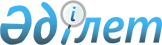 О внесении изменений в решение Жуалынского районного маслихата от 21 декабря 2018 года № 36-3 "О районном бюджете на 2019 - 2021 годы"Решение Жуалынского районного маслихата Жамбылской области от 24 июля 2019 года № 48-2. Зарегистрировано Департаментом юстиции Жамбылской области 25 июля 2019 года № 4290
      Примечание РЦПИ.

      В тексте документа сохранена пунктуация и орфография оригинала.
      В соответствии с Бюджетным кодексом Республики Казахстан от 4 декабря 2008 года и статьи 6 Закона Республики Казахстан от 23 января 2001 года "О местном государственном управлении и самоуправлении в Республике Казахстан" и на оснавании решения Жамбылского областного маслихата 17 июля 2019 года № 37-3 "О внесении изменений в решение Жамбылского областного маслихата от 13 декабря 2018 года № 30-3 "Об областном бюджете на 2019-2021 годы" (зарегистрировано в реестре государственной регистрации нормативных правовых актов за № 4280) Жуалынский районный маслихат РЕШИЛ:
      1. Внести в решение Жуалынского районного маслихата от 21 декабря 2018 года № 36-3 "О районном бюджете на 2019 – 2021 годы" (зарегистрировано в реестре государственной регистрации нормативных правовых актов за № 4056, опубликовано в Эталонно контрольном банке нормативно-правовых актов Республики Казахстан в электронном виде от 9 января 2019 года) следующие изменения:
      в пункте 1:
      в подпункте 1):
      цифры "13 201 632" заменить цифрами "13 762 216";
      цифры "1 299 230" заменить цифрами "1 309 230";
      цифры "11 840 896" заменить цифрами "12 391 480";
      в подпункте 2):
      цифры "13 262 559" заменить цифрами "13 823 143".
      Приложение 1 и 5 к указанному решению изложить в новой редакции согласно приложение 1 и 2 настоящего решения.
      2. Контроль за исполнением и публикацию на интернет-ресурсе данного решения возложить на постоянную комиссию районного маслихата по вопросам административно-территориальных структур, социально-экономическому развитию территорий, бюджета и местных налогов по защите прав граждан.
      3. Настоящее решение вступает в силу со дня государственной регистрации в органах юстиции и вводится в действие с 1 января 2019 года. Районный бюджет на 2019 года Перечень бюджетных программ каждого сельского округа на 2019 год
					© 2012. РГП на ПХВ «Институт законодательства и правовой информации Республики Казахстан» Министерства юстиции Республики Казахстан
				
      Председатель сессии районного маслихата 

Г. Мусаханова

      Секретарь районного маслихата 

Е. Тлеубеков
Приложение 1 к решению
Жуалынского районного маслихата
№ 48-2 от 24 июля 2019 годаПриложение 1 к решению
Жуалынского районного маслихата
№ 36-3 от 21 декабря 2018 года
Категория
Категория
Категория
Наименование
Сумма (тысяч тенге)
Класс
Подкласс
Наименование
Сумма (тысяч тенге)
1
2
3
4
5
І. ДОХОДЫ
13 762 216
1
Налоговые поступления
1 309 230
01
Подоходный налог
163 000
2
Индивидуальный подоходный налог
163 000
03
Социальный налог
205 000
1
Социальный налог
205 000
04
Hалоги на собственность
910 180
1
Hалоги на имущество
905 680
5
Единый земельный налог
4 500
05
Внутренние налоги на товары, работы и услуги
16 050
2
Акцизы
2 100
3
Поступления за использование природных и других ресурсов
1 500
4
Сборы за ведение предпринимательской и профессиональной деятельности
12 450
07
Прочие налоги
5 000
1
Прочие налоги
5 000
08
Обязательные платежи, взимаемые за совершение юридически значимых действий и (или) выдачу документов уполномоченными на то государственными органами или должностными лицами
10 000
1
Государственная пошлина
10 000
2
Неналоговые поступления
34 818
01
Доходы от государственной собственности
1 018
1
Поступления части чистого дохода государственных предприятий
100
5
Доходы от аренды имущества, находящегося в государственной собственности
918
04
Штрафы, пени, санкции, взыскания, налагаемые государственными учреждениями, финансируемыми из государственного бюджета, а также содержащимися и финансируемыми из бюджета (сметы расходов) Национального Банка Республики Казахстан
300
1
Штрафы, пени, санкции, взыскания, налагаемые государственными учреждениями, финансируемыми из государственного бюджета, а также содержащимися и финансируемыми из бюджета (сметы расходов) Национального Банка Республики Казахстан, за исключением поступлений от организаций нефтяного сектора
300
06
Прочие неналоговые поступления
33 500
1
Прочие неналоговые поступления
33 500
3
Поступления от продажи основного капитала
26 688
03
Продажа земли и нематериальных активов
26 688
1
Продажа земли
26 688
4
Поступления трансфертов
12 391 480
02
Трансферты из вышестоящих органов государственного управления
12 391 480
2
Трансферты из областного бюджета
12 391 480
Функциональная группа
Функциональная группа
Функциональная группа
Функциональная группа
Сумма (тысяч тенге)
Администратор бюджетных программ
Администратор бюджетных программ
Администратор бюджетных программ
Сумма (тысяч тенге)
Программа
Программа
Сумма (тысяч тенге)
Наименование
Сумма (тысяч тенге)
1
1
1
2
3
II. ЗАТРАТЫ
13 823 143
01
Государственные услуги общего характера
502 174
112
Аппарат маслихата района (города областного значения)
30 263
001
Услуги по обеспечению деятельности маслихата района (города областного значения)
29 593
003
Капитальные расходы государственного органа
670
122
Аппарат акима района (города областного значения)
115 378
001
Услуги по обеспечению деятельности акима района (города областного значения)
109 732
003
Капитальные расходы государственного органа
5 646
123
Аппарат акима района в городе, города районного значения, поселка, села, сельского округа
44 011
001
Услуги по обеспечению деятельности акима района в городе, города районного значения, поселка, села, сельского округа
43 011
022
Капитальные расходы государственного органа
1 000
452
Отдел финансов района (города областного значения)
66 804
001
Услуги по реализации государственной политики в области исполнения бюджета и управления коммунальной собственностью района (города областного значения)
39 324
003
Проведение оценки имущества в целях налогообложения
1 228
010
Приватизация, управление коммунальным имуществом, постприватизационная деятельность и регулирование споров, связанных с этим
500
018
Капитальные расходы государственного органа
1 123
113
Целевые текущие трансферты из местных бюджетов
24 629
453
Отдел экономики и бюджетного планирования района (города областного значения)
22 248
001
Услуги по реализации государственной политики в области формирования и развития экономической политики, системы государственного планирования
21 748 
004
Капитальные расходы государственного органа
500
458
Отдел жилищно-коммунального хозяйства, пассажирского транспорта и автомобильных дорог района (города областного значения)
212 009
001
Услуги по реализации государственной политики на местном уровне в области жилищно-коммунального хозяйства, пассажирского транспорта и автомобильных дорог
13 280
013
Капитальные расходы государственного органа
5 100
113
Целевые текущие трансферты из местных бюджетов
193 629
494
Отдел предпринимательства и промышленности района (города областного значения)
11 461
001
Услуги по реализации государственной политики на местном уровне в области развития предпринимательства и промышленности
11 461
02
Оборона
4 040
122
Аппарат акима района (города областного значения)
4 040
005
Мероприятия в рамках исполнения всеобщей воинской обязанности
4 040
03
Общественный порядок, безопасность, правовая, судебная, уголовно-исполнительная деятельность
11 119
458
Отдел жилищно-коммунального хозяйства, пассажирского транспорта и автомобильных дорог района (города областного значения)
11 119
021
Обеспечение безопасности дорожного движения в населенных пунктах
11 119
04
Образование
6 944 984
464
Отдел образования района (города областного значения)
246 957
009
Обеспечение деятельности организаций дошкольного воспитания и обучения
109 813
024
Целевые текущие трансферты бюджетам города районного значения, села, поселка, сельского округа на реализацию государственного образовательного заказа в дошкольных организациях образования
137 144
123
Аппарат акима района в городе, города районного значения, поселка, села, сельского округа
7 435
005
Организация бесплатного подвоза учащихся до школы и обратно в сельской местности
7 435
464
Отдел образования района (города областного значения)
5 989 394
003
Общеобразовательное обучение
5 716 159
006
Дополнительное образование для детей
273 235
465
Отдел физической культуры и спорта района (города областного значения)
190 686
017
Дополнительное образование для детей и юношества по спорту
190 686
466
Отдел архитектуры, градостроительства и строительства района (города областного значения)
116 130
021
Строительство и реконструкция объектов начального, основного среднего и общего среднего образования
116 130
464
Отдел образования района (города областного значения)
394 382
001
Услуги по реализации государственной политики на местном уровне в области образования
32 594
005
Приобретение и доставка учебников, учебно-методических комплексов для государственных учреждений образования района (города областного значения)
183 233
007
Проведение школьных олимпиад, внешкольных мероприятий и конкурсов районного (городского) масштаба
200
012
Капитальные расходы государственного органа
6 000
015
Ежемесячные выплаты денежных средств опекунам (попечителям) на содержание ребенка-сироты (детей-сирот), и ребенка (детей), оставшегося без попечения родителей
16 650
022
Выплата единовременных денежных средств казахстанским гражданам, усыновившим (удочерившим) ребенка (детей)-сироту и ребенка (детей), оставшегося без попечения родителей
190
029
Обследование психического здоровья детей и подростков и оказание психолого-медико-педагогической консультативной помощи населению
22 327
067
Капитальные расходы подведомственных государственных учреждений и организаций
133 188
06
Социальная помощь и социальное обеспечение
2 670 031
451
Отдел занятости и социальных программ района (города областного значения)
2 029 700
005
Государственная адресная социальная помощь
2 029 700
464
Отдел образования района (города областного значения)
8 643
030
Содержание ребенка (детей), переданного патронатным воспитателям
8 643
451
Отдел занятости и социальных программ района (города областного значения)
544 150
002
Программа занятости
333 182
004
Оказание социальной помощи на приобретение топлива специалистам здравоохранения, образования, социального обеспечения, культуры, спорта и ветеринарии в сельской местности в соответствии с законодательством Республики Казахстан
28 765
006
Оказание жилищной помощи
6 501
007
Социальная помощь отдельным категориям нуждающихся граждан по решениям местных представительных органов
33 530
010
Материальное обеспечение детей-инвалидов, воспитывающихся и обучающихся на дому
4 242
014
Оказание социальной помощи нуждающимся гражданам на дому
33 864
017
Обеспечение нуждающихся инвалидов обязательными гигиеническими средствами и предоставление услуг специалистами жестового языка, индивидуальными помощниками в соответствии с индивидуальной программой реабилитации инвалида
41 265
023
Обеспечение деятельности центров занятости населения
62 801
451
Отдел занятости и социальных программ района (города областного значения)
87 538
001
Услуги по реализации государственной политики на местном уровне в области обеспечения занятости и реализации социальных программ для населения
31 851
011
Оплата услуг по зачислению, выплате и доставке пособий и других социальных выплат
10 769
021
Капитальные расходы государственного органа
1 272
050
Обеспечение прав и улучшение качества жизни инвалидов в Республике Казахстан
24 518
054
Размещение государственного социального заказа в неправительственных организациях
12 000
113
Целевые текущие трансферты из местных бюджетов
7 128
07
Жилищно-коммунальное хозяйство
1 145 775
458
Отдел жилищно-коммунального хозяйства, пассажирского транспорта и автомобильных дорог района (города областного значения)
20 755
003
Организация сохранения государственного жилищного фонда
5 900
004
Обеспечение жильем отдельных категорий граждан
14 855
466
Отдел архитектуры, градостроительства и строительства района (города областного значения)
348 352
004
Проектирование, развитие и (или) обустройство инженерно-коммуникационной инфраструктуры
339 952
098
Приобретение жилья коммунального жилищного фонда
8 400
458
Отдел жилищно-коммунального хозяйства, пассажирского транспорта и автомобильных дорог района (города областного значения)
126 947
012
Функционирование системы водоснабжения и водоотведения
88 532
026
Организация эксплуатации тепловых сетей, находящихся в коммунальной собственности районов (городов областного значения)
4 000
058
Развитие системы водоснабжения и водоотведения в сельских населенных пунктах
34 415
466
Отдел архитектуры, градостроительства и строительства района (города областного значения)
557 058
005
Развитие коммунального хозяйства
4 888
058
Развитие системы водоснабжения и водоотведения в сельских населенных пунктах
552 170
123
Аппарат акима района в городе, города районного значения, поселка, села, сельского округа
4 155
008
Освещение улиц населенных пунктов
1 093
009
Обеспечение санитарии населенных пунктов
1 364
011
Благоустройство и озеленение населенных пунктов
1698
458
Отдел жилищно-коммунального хозяйства, пассажирского транспорта и автомобильных дорог района (города областного значения)
88 508
016
Обеспечение санитарии населенных пунктов
15 198
018
Благоустройство и озеленение населенных пунктов
73 310
08
Культура, спорт, туризм и информационное пространство
517 491
455
Отдел культуры и развития языков района (города областного значения)
247 407
003
Поддержка культурно-досуговой работы
215 694
009
Обеспечение сохранности историко - культурного наследия и доступа к ним
31 713
466
Отдел архитектуры, градостроительства и строительства района (города областного значения)
3 279
011
Развитие объектов культуры
3 279
465
Отдел физической культуры и спорта района (города областного значения)
27 283
001
Услуги по реализации государственной политики на местном уровне в сфере физической культуры и спорта
13 585
004
Капитальные расходы государственного органа
400
005
Развитие массового спорта и национальных видов спорта
2 515
006
Проведение спортивных соревнований на районном (города областного значения) уровне
3 218
007
Подготовка и участие членов сборных команд района (города областного значения) по различным видам спорта на областных спортивных соревнованиях
7 565
466
Отдел архитектуры, градостроительства и строительства района (города областного значения)
3 651
008
Развитие объектов спорта
3 651
455
Отдел культуры и развития языков района (города областного значения)
92 963
006
Функционирование районных (городских) библиотек
92 460
007
Развитие государственного языка и других языков народа Казахстана
503
456
Отдел внутренней политики района (города областного значения)
32 200
002
Услуги по проведению государственной информационной политики
32 200
455
Отдел культуры и развития языков района (города областного значения)
38 168
001
Услуги по реализации государственной политики на местном уровне в области развития языков и культуры
10 968
010
Капитальные расходы государственного органа
800
032
Капитальные расходы подведомственных государственных учреждений и организаций
26 400
456
Отдел внутренней политики района (города областного значения)
72 540
001
Услуги по реализации государственной политики на местном уровне в области информации, укрепления государственности и формирования социального оптимизма граждан
34 422
003
Реализация мероприятий в сфере молодежной политики
37 608
006
Капитальные расходы государственного органа
510
09
Прочие услуги в области топливно-энергетического комплекса и недропользования
15 704
458
Отдел жилищно-коммунального хозяйства, пассажирского транспорта и автомобильных дорог района (города областного значения)
15 704
036
Развитие газотранспортной системы
15 704
10
Сельское, водное, лесное, рыбное хозяйство, особо охраняемые природные территории, охрана окружающей среды и животного мира, земельные отношения
236 167
462
Отдел сельского хозяйства района (города областного значения)
27 082
001
Услуги по реализации государственной политики на местном уровне в сфере сельского хозяйства
19 221
113
Целевые текущие трансферты из местных бюджетов
7 861
466
Отдел архитектуры, градостроительства и строительства района (города областного значения)
174
010
Развитие объектов сельского хозяйства
174
473
Отдел ветеринарии района (города областного значения)
171 518
001
Услуги по реализации государственной политики на местном уровне в сфере ветеринарии
15 656
005
Обеспечение функционирования скотомогильников (биотермических ям)
3 621
006
Организация санитарного убоя больных животных
5 274
007
Организация отлова и уничтожения бродячих собак и кошек
3 693
008
Возмещение владельцам стоимости изымаемых и уничтожаемых больных животных, продуктов и сырья животного происхождения
3 681
009
Проведение ветеринарных мероприятий по энзоотическим болезням животных
31 342
010
Проведение мероприятий по идентификации сельскохозяйственных животных
7 840
011
Проведение противоэпизоотических мероприятий
100 411
463
Отдел земельных отношений района (города областного значения)
23 275
001
Услуги по реализации государственной политики в области регулирования земельных отношений на территории района (города областного значения)
16 975
002
Работы по переводу сельскохозяйственных угодий из одного вида в другой
1 500
003
Земельно-хозяйственное устройство населенных пунктов
2 300
006
Землеустройство, проводимое при установлении границ районов, городов областного значения, районного значения, сельских округов, поселков, сел
2 500
453
Отдел экономики и бюджетного планирования района (города областного значения)
14 118
099
Реализация мер по оказанию социальной поддержки специалистов
14 118
11
Промышленность, архитектурная, градостроительная и строительная деятельность
43 012
466
Отдел архитектуры, градостроительства и строительства района (города областного значения)
43 012
001
Услуги по реализации государственной политики в области строительства, улучшения архитектурного облика городов, районов и населенных пунктов области и обеспечению рационального и эффективного градостроительного освоения территории района (города областного значения)
16 698
013
Разработка схем градостроительного развития территории района, генеральных планов городов районного (областного) значения, поселков и иных сельских населенных пунктов
26 314
12
Транспорт и коммуникации
220 810
123
Аппарат акима района в городе, города районного значения, поселка, села, сельского округа
30 559
013
Обеспечение функционирования автомобильных дорог в городах районного значения, поселках, селах, сельских округах
30 559
458
Отдел жилищно-коммунального хозяйства, пассажирского транспорта и автомобильных дорог района (города областного значения)
190 251
023
Обеспечение функционирования автомобильных дорог
48 832
051
Реализация приоритетных проектов транспортной инфраструктуры
141 419
13
Прочие
172 799
458
Отдел жилищно-коммунального хозяйства, пассажирского транспорта и автомобильных дорог района (города областного значения)
25 395
055
Развитие индустриальной инфраструктуры в рамках Государственной программы поддержки и развития бизнеса "Дорожная карта бизнеса-2020"
25 395
494
Отдел предпринимательства и промышленности района (города областного значения)
1 496
006
Поддержка предпринимательской деятельности
1 496
123
Аппарат акима района в городе, города районного значения, поселка, села, сельского округа
3 054
040
Реализация мер по содействию экономическому развитию регионов в рамках Программы развития регионов до 2020 года
3 054
452
Отдел финансов района (города областного значения)
142 854
012
Резерв местного исполнительного органа района (города областного значения)
23 000
026
Целевые текущие трансферты районным (городов областного значения) бюджетам на повышение заработной платы отдельных категорий гражданских служащих, работников организаций, содержащихся за счет средств государственного бюджета, работников казенных предприятий
104 465
066
Целевые текущие трансферты бюджетам города районного значения, села, поселка, сельского округа на повышение заработной платы отдельных категорий административных государственных служащих
15 389
14
Обслуживание долга
35
452
Отдел финансов района (города областного значения)
35
013
Обслуживание долга местных исполнительных органов по выплате вознаграждений и иных платежей по займам из областного бюджета
35
15
Трансферты
1 339 002
452
Отдел финансов района (города областного значения)
1 339 002
006
Возврат неиспользованных (недоиспользованных) целевых трансфертов
10
024
Целевые текущие трансферты из нижестоящего бюджета на компенсацию потерь вышестоящего бюджета в связи с изменением законодательства
293 719
038
Субвенции
1 040 769
051
Трансферты органам местного самоуправления
4 504
ІІІ. ЧИСТОЕ БЮДЖЕТНОЕ КРЕДИТОВАНИЕ
42 057
Бюджетные кредиты
68 175
10
Сельское, водное, лесное, рыбное хозяйство, особо охраняемые природные территории, охрана окружающей среды и животного мира, земельные отношения
68 175
453
Отдел экономики и бюджетного планирования района (города областного значения)
68 175
006
Бюджетные кредиты для реализации мер социальной поддержки специалистов
68 175
Категория
Категория
Категория
Наименование
Сумма тысяч (тенге)
Класс
Класс
Наименование
Сумма тысяч (тенге)
Подкласс
Подкласс
Сумма тысяч (тенге)
5
Погашение бюджетных кредитов
26 118
01
Погашение бюджетных кредитов
26 118
1
Поступления от продажи финансовых активов государства
26 118
Функциональная группа
Функциональная группа
Функциональная группа
Функциональная группа
Сумма тысяч (тенге)
Администратор бюджетных программ
Администратор бюджетных программ
Сумма тысяч (тенге)
Программа
Сумма тысяч (тенге)
Наименование
1
1
1
2
3
IV. САЛЬДО ПО ОПЕРАЦИЯМ С ФИНАНСОВЫМИ АКТИВАМИ
0
Приобретение финансовых активов
0
Поступления от продажи финансовых активов государства
0
V. ДЕФИЦИТ (ПРОФИЦИТ) БЮДЖЕТА
-102 984
VI. ФИНАНСИРОВАНИЕ ДЕФИЦИТА (ИСПОЛЬЗОВАНИЕ ПРОФИЦИТА) БЮДЖЕТА
102 984
Категория
Категория
Категория
Наименование
Сумма тысяч (тенге)
Класс
Класс
Сумма тысяч (тенге)
Подкласс
Подкласс
Сумма тысяч (тенге)
7
Поступление займов
68 175
01
Государственные внутренние займы
68 175
2
Договоры займа
68 175
Функциональная группа
Функциональная группа
Функциональная группа
Функциональная группа
Сумма тысяч (тенге)
Администратор бюджетных программ
Администратор бюджетных программ
Администратор бюджетных программ
Сумма тысяч (тенге)
Программа
Программа
Сумма тысяч (тенге)
Наименование
Сумма тысяч (тенге)
1
1
1
2
3
16
Погашение займов
26 118
452
Отдел финансов района (города областного значения)
26 118
008
Погашение долга местного исполнительного органа перед вышестоящим бюджетом
26 118
08
Используемые остатки бюджетных средств
60 927Приложение 2 к решению
Жуалынского районного маслихата
№ 48-2 от 24 июля 2019 годаПриложение 5 к решению
Жуалынского районного маслихата
№ 36-3 от 21 декабря 2018 года
Аппарат акима района в городе, города районного значения, поселка, села, сельского округа
Наименование программ
Наименование программ
Наименование программ
Наименование программ
Наименование программ
Наименование программ
Наименование программ
Наименование программ
Аппарат акима района в городе, города районного значения, поселка, села, сельского округа
001. "Услуги по обеспечению деятельности акима района в городе, города районного значения, поселка, села, сельского округа"
005. "Организация бесплатного подвоза учащихся до школы и обратно в сельской местности"
040. "Реализация мер по содействию экономическому развитию регионов в рамках Программы "Развитие регионов"
013. "Обеспечение функционирования автомобильных дорог в городах районного значения, поселках, селах, сельских округах"
009. "Обеспе чение санитар ии населен ных пунктов"
011. "Благоустройство и озеленение населенных пунктов"
008. "Освещение улиц населенных пунктов"
022. "Капитальные расходы государственного органа"
Коммунальное государственное учреждение "Аппарат акима Кошкаратинского сельского округа Жуалынского района Жамбылской области"
19398
3200
1486
10000
680
850
590
500
Коммунальное государственное учреждение "Аппарат акима Биликольского сельского округа Жуалынского района Жамбылской области"
23613
4235
1568
20559
684
848
503
500
Всего
43011
7435
3054
30559
1364
1698
1093
1000